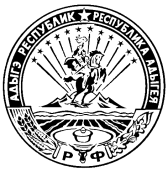 МИНИСТЕРСТВО ФИНАНСОВ РЕСПУБЛИКИ АДЫГЕЯП Р И К А З    от  15.01.2018                                                                                            №  6-Аг. МайкопОб утверждении Порядка представления реестров расходных обязательствмуниципальных образований Республики АдыгеяВ соответствии с пунктом 5 статьи 87 Бюджетного кодекса Российской ФедерацииП р и к а з ы в а ю:1. Утвердить прилагаемый Порядок представления реестров расходных обязательств муниципальных образований Республики Адыгея.2. Признать утратившим силу приказ Министерства финансов Республики Адыгея от 10.04.2008 № 64-А «О Порядке представления реестров расходных обязательств муниципальных образований Республики Адыгея».3. Контроль за исполнением приказа возложить на первого заместителя Министра Е.В. Косиненко.И о. Министра                                                                                           Е.В. КосиненкоПриложениек приказуМинистерства финансовРеспублики Адыгеяот  15.01.2018  №  6-АПОРЯДОКПРЕДСТАВЛЕНИЯ РЕЕСТРОВ РАСХОДНЫХ ОБЯЗАТЕЛЬСТВМУНИЦИПАЛЬНЫХ ОБРАЗОВАНИЙ РЕСПУБЛИКИ АДЫГЕЯ1. Настоящим Порядком регламентируется организация работы по представлению реестров расходных обязательств муниципальных образований Республики Адыгея в Министерство финансов Республики Адыгея.2. Финансовые органы муниципальных образований Республики Адыгея ежегодно не позднее 31 апреля текущего финансового года представляют в Министерство финансов Республики Адыгея:- свод реестров расходных обязательств муниципального образования (далее – свод реестров);- справочную таблицу по финансированию полномочий муниципального образования (далее – справочная таблица).3. Свод реестров и справочная таблица, представляется в Министерство финансов Республики Адыгея по форме, установленной Министерством финансов Российской Федерации, в электронном виде в программном комплексе «Свод-Смарт» и на бумажном носителе с сопроводительным письмом руководителя финансового органа муниципального образования Республики Адыгея.4. Отдел межбюджетных отношений, сводного планирования и мониторинга муниципальных финансов проводит проверку представленного свода реестров и справочной таблицы.В случае наличия замечаний по итогам проверки, указанной в пункте 4 настоящего Порядка, свод реестров и справочная таблица возвращаются на доработку. Доработанный свод реестров и справочная таблица представляются в Министерство финансов Республики Адыгея не позднее двух рабочих дней с даты их возврата муниципальному образованию Республики Адыгея.5. Сроки представления свода реестров могут быть уточнены Министерством финансов Республики Адыгея в зависимости от сроков представления свода реестров в Министерство финансов Российской Федерации.6. Свод реестров расходных обязательств муниципальных образований Республики Адыгея размещается в информационно-коммуникационной сети Интернет на официальном сайте Министерства финансов Республики Адыгея.